KNIHOVNA PETRA CHELČICKÉHO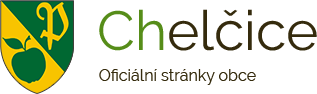 Srdečně zve veřejnost na „Prázdninové čtení“ v rámci podpory čtenářské gramotnosti pro předškoláky, mladší školáky, rodiče a prarodiče.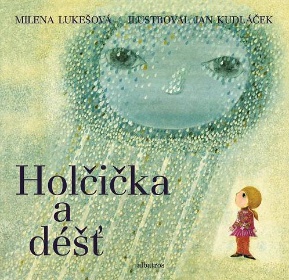 Pod vedením Mgr. Zdenky Vavruškové, Ph.D. a Magdaleny Fryšovési přečteme příběh z knížky Holčička a déšť a popovídáme si o vzácnosti vody a jak je důležité ji chránit vytvoříme si letní akvarelS sebou boty na přezutí a pohodlné oblečení na malovánía odpočinek při čtení nové knihy. 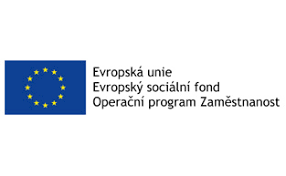 